	2014年6月25日，日内瓦尊敬的先生/女士：请注意，关于2014年5月22日电信标准化局第99号通函，其第1段的行文应为：1	我谨通知您，应阿根廷通信部长（SECOM）的盛情邀请，“监控和衡量移动网络多媒体业务服务质量（QoS）和体验质量（QoE）”讲习班将于2014年7月24日 – 25日（含）在阿根廷布宜诺斯艾利斯举行。本次讲习班将在第一天09:00开幕。与会者的注册自08:00开始。有关会议室的详细信息将在会址入口处的显示屏上显示。顺致敬意！
电信标准化局主任马尔科姆•琼森电信标准化局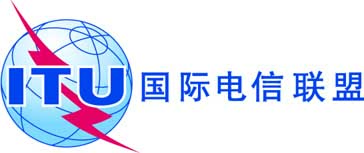 文号：联系人：电话：
传真：电信标准化局第99号通函勘误1TSB Workshops/HOHiroshi Ota+41 22 730 6356
+41 22 730 5853-	致国际电联各成员国主管部门；-	致ITU-T部门成员；-	致ITU-T部门准成员；
-	致ITU-T学术成员电子
邮件：
hiroshi.ota@itu.int抄送：-	ITU-T各研究组正副主席；-	电信发展局主任；-	无线电通信局主任；-	巴西利亚国际电联美洲区域代表处主任；-	国际电联驻洪都拉斯、智利和巴巴多斯地区办事处负责人；-	阿根廷常驻瑞士使团事由：“监控和衡量移动网络多媒体业务服务质量
（QoS）和体验质量（QoE）”讲习班
（2014年7月24-25日，阿根廷布宜诺斯艾利斯）